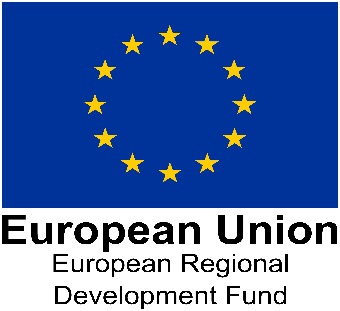 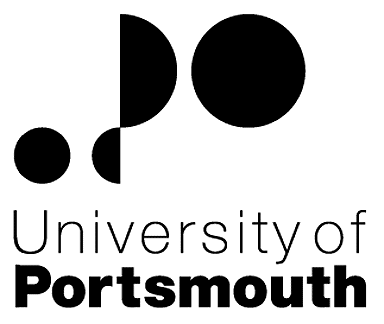 Support and Professional ServicesFinance DepartmentAccounting Technician (Innovation) ZZ003261Information for CandidatesTHE POSTPlease see the attached job description and person specification.TERMS OF APPOINTMENTPermanentFull-timeSalary is in the range £29,301 - £32,958 per annum and progress to the top of the scale is by annual increments payable on 1st April each year.  Salary is paid into a bank or building society monthly in arrears.Working hours are 37 per week.  Overtime is not normally payable but time off in lieu may be given. The working hours are normally from 8.30am to 5.15pm Monday to Thursday and 8.30am to 4.15pm Friday with one hour and ten minutes for lunch.  Specific times may vary according to the Department concerned.Leave entitlement is 32 working days per annum.  The leave year commences on 1 October and staff starting and leaving during that period accrue leave on a pro-rata basis.  In addition, the University is normally closed from Christmas Eve until New Year’s Day inclusive and on bank holidays.The Appointee will be entitled to join the Local Government Pension Scheme.  The scheme's provisions include an index-linked pension with an option to exchange some pension for a lump sum on retirement together with dependants’ benefits.  Contributions by the employee are subject to tax relief.There is a probationary period of six months during which new staff are expected to demonstrate their suitability for the post.There is a comprehensive sickness and maternity benefits scheme.
All interview applicants will be required to bring their passport or full birth certificate and any other 'Right to Work' information to interview where it will be copied and verified.  The successful applicant will not be able to start work until their right to work documentation has been verified.Under the University’s Insurance Policy we will take up references for candidates called for interview.  Your current employer reference must be your current line manager.  It is also a requirement of this policy that we take up references to cover the previous three years of your employment or study.The successful candidate will need to bring documentary evidence of their qualifications to Human Resources on taking up their appointment.To comply with UKVI legislation, non-EEA candidates are only eligible to apply for this post if it has been advertised for a total of 28 days. If the position has a requirement for Disclosure and Barring Service check (DBS), this will be stated in the advert.  The DBS Application Form will be provided once the selection process has been completed.All applications must be submitted by Midnight (GMT) on the closing date published. UNIVERSITY OF PORTSMOUTH – RECRUITMENT PAPERWORKJOB DESCRIPTIONPERSON SPECIFICATIONLegend  Rating of attribute: E = essential; D = desirableSource of evidence: AF = Application Form; S = Selection Programme; T = Test; P = PresentationJOB HAZARD IDENTIFICATION FORMCompleted by Line Manager/Supervisor:Managers should use this form and the information contained in it during induction of new staff to identify any training needs or requirement for referral to Occupational Health (OH).Should any of this associated information be unavailable please contact OH (Tel: 023 9284 3187) so that appropriate advice can be given.Job Title:Accounting TechnicianGrade:6Faculty/Centre:Support and Professional ServicesDepartment/Service:Location:Finance Position Reference No:ZZ003261Cost Centre:47800Responsible to:Management AccountantResponsible for:n/aEffective date of job description:May 2017Purpose of Job:To provide financial administration support and advice to all externally funded programmes with a particular emphasis on ERDF and ESF funding streams.  To assist with the design of projects to ensure that proposals are compliant with relevant sponsor funding guidelines.  To design and implement appropriate financial systems and processes to ensure that externally funded programmes are appropriately managed. To act as the lead finance officer on externally funded projects, compiling and submitting claims, collecting evidence as required for audit and preparing management accounts.Key Responsibilities:Pre-AwardTo provide advice and guidance on the eligibility of activities according to the guidelines for individual funding streams.To provide costings and budgets for applications and proposals for external funding which may include, ERDF, ESF, Interreg and othersTo provide advice on individual projects compliance with State Aid legislationTo assist with the design of programmes to ensure that the activities are eligible for funding and that appropriate systems and mechanisms are available for audit trail purposes.Post-AwardTo maintain records in accordance with funders requirementsTo prepare claims and secure appropriate authorisation for submission in line with project requirementsVerification and validation of costs incurred by partners (where the University is the Lead Partner) To administer claims from SMEs for grants/ innovation vouchers under ERDF funded projectsTo monitor eligibility of expenditure and prepare management accounts for externally funded projects.To be responsible for audit compliance on EU funded projects to include audit by the University’s external appointed auditors and the funder’s internal auditors.To prepare for and participate in audits as necessary.Attend project meetings as requiredTo give and to contribute in presentations to key members of staff on topics that include finances, terms and conditions and processes and procedures.GeneralTo respond to general queries from Finance, Research and Innovation Services and Faculty staff.To undertake or assist with any other duties that may be reasonably expected.Working Relationships:Management AccountantAccountant, InnovationResearch Section, Finance DepartmentDeputy Director of FinanceFinance Department staff, e.g Income, Payments, Payroll, PurchasingAcademic StaffRegional Development OfficerSenior Contracts OfficerHRResearch and Innovation StaffSenior Finance Officers / Faculty Finance ManagersFaculty Research and Innovation StaffNoAttributesRatingSource1.Specific Knowledge & ExperienceUnderstanding of the financial management processes within a large complex organisationEAF,SUnderstanding the priorities of Higher EducationEAF,SUnderstanding the research and innovation agenda and environmentEAF,SUnderstanding of EC funding including terms and conditions and audit requirementsEAF,SUnderstanding of State Aid Guidance and its application in the Higher Education environmentDAF,SProven experience of providing financial support to EU funded projects and programmesEAF,SProven experience of working as a finance officer or equivalent in a complex organisationEAF,SExperience of using computerised accounting systemsEAF,SExperience of creating spreadsheets to meet the purpose of the taskEAF,SExperience of budget setting and managementEAF,SExperience of the audit process of EU funded programmesEAF,SExperience of successfully managing changeDAF,S2.Skills & AbilitiesExcellent IT skills including advanced spreadsheet and database skillsEAF,SAble to develop and maintain effective communication links and working relationships with staff within the section, department and the university.EAF,SAbility to prioritise and manage own timeEAF,SAbility to interrogate data and form the necessary questions to challenge the dataEAF,SAbility to interpret, analyse and present financial information with attention to detail and accuracy.EAF,SAbility to devise procedures and guidelines for othersEAF,SSystematic approach to workEAF,SAbility to advise senior members of staff on financial mattersEAF,SExcellent interpersonal skillsEAF,SHighly developed analytical and problem solving skillsEAF,SDecision making skillsEAF,SMonitoring management accountsEAF,SPresentation and communication skillsEAF,SAble to represent the university at external eventsDAF,SSupervisory skillsDAF,S3. Education &/or TrainingQualifications at GCSE Level in English and MathsEAF,SQualifications at A Level or equivalentDAF,SStudying for or holding a CCAB recognised qualificationDAF,S4.Other RequirementsAbility to adapt to changing situations and cope with pressureEAF,SHonesty, integrity and confidentialityEAF,STeam PlayerEAF,SFlexible and adaptable approachEAF,SPlease tick box(s) if any of the below are likely to be encountered in this role.  This is in order to identify potential job related hazards and minimise associated health effects as far as possible.  Please use the Job Hazard Information document in order to do this. Please tick box(s) if any of the below are likely to be encountered in this role.  This is in order to identify potential job related hazards and minimise associated health effects as far as possible.  Please use the Job Hazard Information document in order to do this. Please tick box(s) if any of the below are likely to be encountered in this role.  This is in order to identify potential job related hazards and minimise associated health effects as far as possible.  Please use the Job Hazard Information document in order to do this. Please tick box(s) if any of the below are likely to be encountered in this role.  This is in order to identify potential job related hazards and minimise associated health effects as far as possible.  Please use the Job Hazard Information document in order to do this.  International travel/Fieldwork                                          13.  Substances to which COSHH    regulations apply (including microorganisms, animal allergens, wood dust, chemicals, skin sensitizers and irritants)                                                   Manual Handling (of loads/people)                                                14.  Working at heightHuman tissue/body fluids (e.g. Healthcare workers, First Aiders, Nursery workers, Laboratory workers)15.  Working with sewage, drains, river or     canal water                                                         Genetically Modified Organisms                        16.  Confined spacesNoise > 80 DbA                                                 17.  Vibrating tools                                             Night Working     (between 2200 hrs and 0600 hrs)18.  DivingDisplay screen equipment 19.  Compressed gasesRepetitive tasks (e.g. pipette use, book sensitization etc)                                                         20.  Small print/colour codingIonising radiation/                                                                            non-ionising radiation/lasers/UV radiation                           Ionising radiation/                                                                            non-ionising radiation/lasers/UV radiation                           21.  Contaminated soil/bio-aerosols10.  Asbestos and lead                                                         10.  Asbestos and lead                                                         22.  Nanomaterials                                           22.  Nanomaterials                                           11.  Driving on University business (mini-bus,    van, bus, forklift truck etc)                                                11.  Driving on University business (mini-bus,    van, bus, forklift truck etc)                                                23.  Workplace stressors (e.g. workload, relationships, job role etc)                                           23.  Workplace stressors (e.g. workload, relationships, job role etc)                                           12.  Food handling                                              12.  Food handling                                              24.  Other (please specify)                      24.  Other (please specify)                      Name (block capitals)MARK CARTERDate01.5.17Extension number3484